§2-1104.  Leases subject to other statutes(1).   A lease, although subject to this Article, is also subject to any applicable:(a).  Certificate of title statute of this State;  [PL 1991, c. 805, §4 (NEW).](b).  Certificate of title statute of another jurisdiction (section 2‑1105); or  [PL 1991, c. 805, §4 (NEW).](c).  Consumer protection statute of this State, or final consumer protection decision of a court of this State existing on the effective date of this article.  Consumer protection statutes include, but are not limited to, the Maine Unfair Trade Practices Act, Title 5, chapter 10; the Maine Consumer Credit Code, Title 9‑A; consumer loan and lease agreements laws, Title 10, chapter 202; used car information laws, Title 10, chapter 217; and warranties on new motor vehicles, Title 10, chapter 203‑A.  [PL 1991, c. 805, §4 (NEW).][PL 1991, c. 805, §4 (NEW).](2).   In case of conflict between this Article, other than section 2‑1105, section 2‑1304, subsection (3) and section 2‑1305, subsection (3), and any statute referred to in subsection (1), the statute or decision controls.[PL 1991, c. 805, §4 (NEW).](3).   Failure to comply with applicable law has only the effect specified in that law.[PL 1991, c. 805, §4 (NEW).]SECTION HISTORYPL 1991, c. 805, §4 (NEW). The State of Maine claims a copyright in its codified statutes. If you intend to republish this material, we require that you include the following disclaimer in your publication:All copyrights and other rights to statutory text are reserved by the State of Maine. The text included in this publication reflects changes made through the First Regular and First Special Session of the 131st Maine Legislature and is current through November 1. 2023
                    . The text is subject to change without notice. It is a version that has not been officially certified by the Secretary of State. Refer to the Maine Revised Statutes Annotated and supplements for certified text.
                The Office of the Revisor of Statutes also requests that you send us one copy of any statutory publication you may produce. Our goal is not to restrict publishing activity, but to keep track of who is publishing what, to identify any needless duplication and to preserve the State's copyright rights.PLEASE NOTE: The Revisor's Office cannot perform research for or provide legal advice or interpretation of Maine law to the public. If you need legal assistance, please contact a qualified attorney.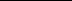 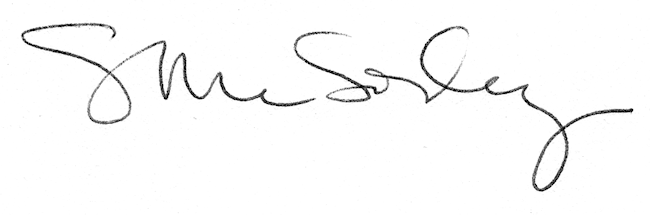 